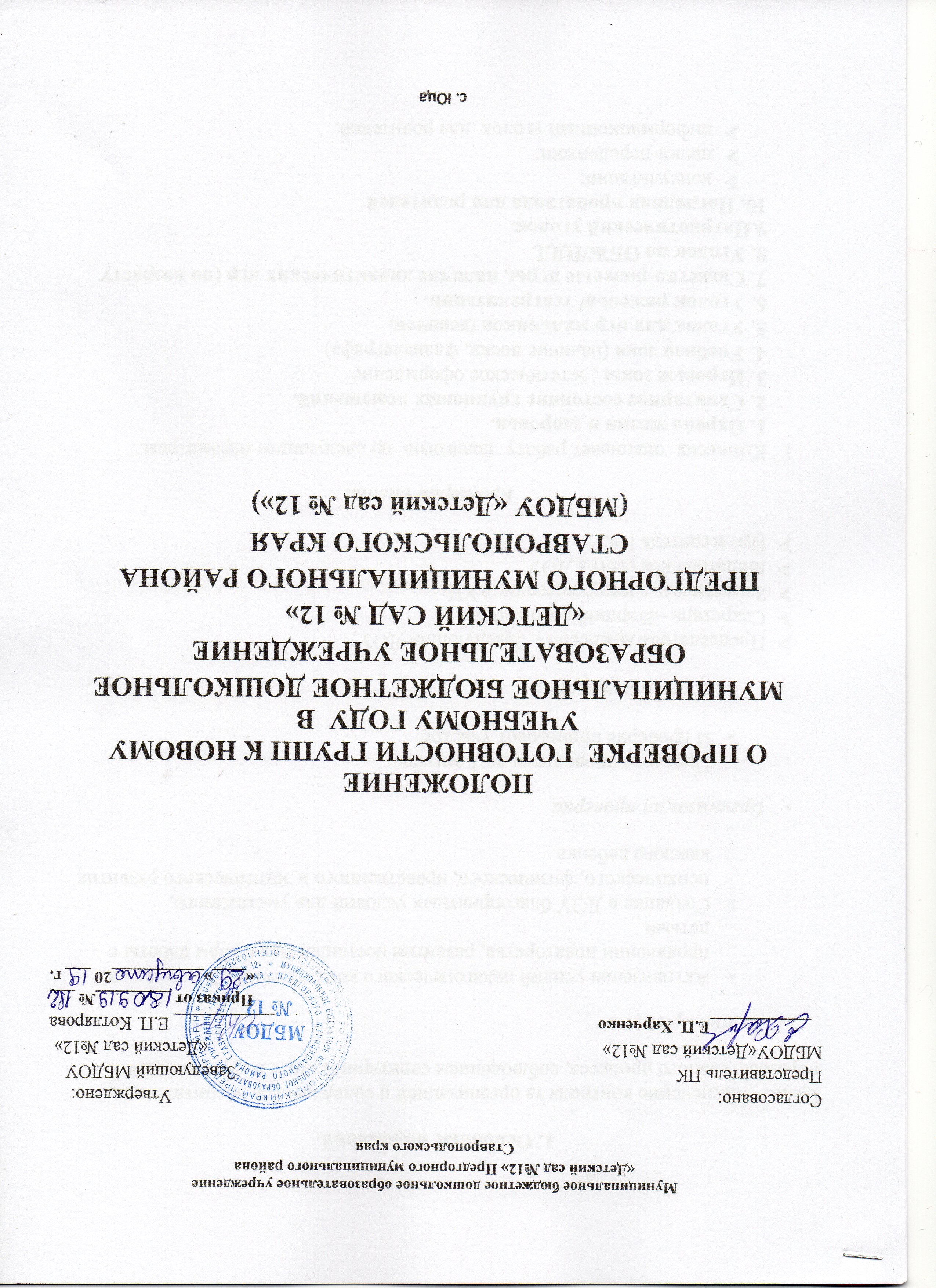 1. Основные положения. Цель: Обеспечение контроля за организацией и содержанием воспитательно-образовательного процесса, соблюдением санитарных норм в группах ДОУ.Задачи проверкиАктивизация усилий педагогического коллектива детского сада в проявлении новаторства, развитии нестандартных форм работы с детьми.Создание в ДОУ благоприятных условий для умственного, психического, физического, нравственного и эстетического развития каждого ребенка.Организация проверки Проверка проводится до 1 октября. В проверке принимают участие: Состав комиссии:Председатель комиссии – Заведующий ДОУ;Секретарь –старший воспитатель;Заместитель заведующего по АХЧ;Медицинская сестра ДОУ;Председатель ПК;  Критерии оценкиКомиссия  оценивает работу  педагогов  по следующим параметрам:
1. Охрана жизни и здоровья.                                        
2. Санитарное состояние групповых помещений.     
3. Игровые зоны , эстетическое оформление.                   4. Учебная зона (наличие доски, фланелеграфа).         
5. Уголок для игр мальчиков /девочек.                      
6. Уголок ряженья/ театрализации.                                
7. Сюжетно-ролевые игры, наличие дидактических игр (по возрасту8. Уголок по ОБЖ/ПДД.                                             
9.Патриотический уголок.                                          
10. Наглядная пропаганда для родителей:консультации;папки-передвижки;информационный уголок  для родителей.            11. Эстетика оформления:раздевалки;группы;туалетной комнаты;спальни.                                                                  12. Наличие инструкций:должностной инструкции воспитателей;должностной инструкции помощника воспитателя. 13. Наличие документации:табель посещаемости;сведения о родителях;календарный план; перспективные планы;рабочая папка для рекомендаций, памяток;14.  Комиссия оценивает каждый параметр оценкой - до 10 баллов. Результаты заносятся в таблицу и предаются гласности. (Приложение 1)Подведение итогов проверки Результаты проверки объявляются на  заседании Совета педагогов. Победители проверки определяются по количеству набранных баллов.Приложение 1 Лист оценки
проверки  готовности групп МБДОУ № 12к новому учебному году 
(максимальная оценка  10 баллов)Группа №___________ Замечания:__________________________________________________________________________________________________________________________________________________________________________________________________________________________________________________________________________________________________________________________________________________________________________________________________________________________________________________________________________________________________________________________________________________________________________________________________________________                     Рекомендации:__________________________________________________________________________________________________________________________________________________________________________________________________________________________________________________________________________________________________________________________________________________________________________________________________________________________________________________________________________________________________________________________________________________________________________________________________________________  Член комиссии   _________________ Параметры оценкигр. №1гр. №2гр. №3гр. №4гр. №5гр. №6гр. №7гр. №8гр. №9гр. №10Охрана жизни и здоровья- наличие аптечки- наличие тетради «инструктаж детей»-закрепленная мебель- маркированная мебель- отсутствии в доступе бытовой химии- отсутствие открытых плафонов- отсутствие протечек в помещении2. Санитарное состояние групповых помещений3. Книжный уголок (книги по возрасту)4. ИЗО уголок: 
• материалы для рисования;
• лепки;
• аппликации;
• полочка красоты.5. Физ. Уголок:
• пособия
• атрибуты для подвиж. игр.6. Уголок природы:
• хорошо ухоженные растения;
• отсутствие ядовитых;
• оборудование для труда;
• календарь наблюдений (по возрасту);
• паспорта растений.7. Учебная зона (наличие доски, фланелеграфа)8. Уголок для игр мальчикам9. Уголок ряженья10. Уголок театрализации11. Сюжетно-ролевые игры:
«Семья»
«Больница»
«Аптека»
«Строитель» и др.12. Наличие дид. игр (по возрасту):
• по развитию речи;
• по РЭМП
• по ознак. с окружающим13. Региональный уголок 14. Наглядная пропаганда для родителей
• консультации
• папки-передвижки
• информационный уголок  для родителей15. Эстетика оформления:
• раздевалки;
• группы
• туалетной комнаты
• спальни.16. Наличие инструкций:
• долж. инструкции воспитателей
• долж. инстр. мл.воспитателей17. Документация:
• табель посещаемости
• сведения о родителях
• соц. Паспорт семьи
• календарный план 
• перспективные планы
• рабочая папка для рекомендаций, памяток
• ДиагностикаВсего баллов